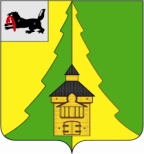 Российская Федерация	Иркутская область	Нижнеилимский муниципальный район	АДМИНИСТРАЦИЯ	ПОСТАНОВЛЕНИЕОт «       »  мая  2024  г. №          г. Железногорск-ИлимскийВ целях оптимизации кадровых, материально-технических, организационно-методических средств, направленных на повышение эффективности вложенных ресурсов, в связи с отрицательной демографической ситуацией (уменьшение числа воспитанников в связи сокращением численности населения г. Железногорск-Илимский) в соответствии со статьями 61-64 Гражданского кодекса Российской Федерации, статьями 18-21 Федерального закона от 12.01.1996 № 7-ФЗ «О некоммерческих организациях», статьей 13 Федерального закона от 24.07.1998 № 124-ФЗ «Об основных гарантиях прав ребенка в Российской Федерации», Федеральным законом от 08.08.2001 № 129-ФЗ «О государственной регистрации юридических лиц и индивидуальных предпринимателей», статьей 35 Федерального закона от 06.10.2003 № 131-ФЗ «Об общих принципах организации местного самоуправления в Российской Федерации», статьей 22 Федерального закона от 29.12.2012 № 273-ФЗ «Об образовании в Российской Федерации», постановлением администрации Нижнеилимского муниципального района от 30.12.2010 г. № 1548 «О порядке создания, реорганизации, изменения типа и ликвидации муниципальных учреждений, а также утверждения уставов муниципальных учреждений и внесения в них изменений», на основании Заключения комиссии по проведению оценки последствий принятия решения о ликвидации муниципального дошкольного образовательного учреждения Детский сад «Золотой ключик» от 28.05.2024, руководствуясь Уставом муниципального образования «Нижнеилимский район», администрация Нижнеилимского муниципального районаПОСТАНОВЛЯЕТ:Ликвидировать муниципальное дошкольное образовательное учреждение Детский сад «Золотой ключик» (далее - МДОУ Детский сад «Золотой ключик»), находящееся по адресу: 665651, Иркутская область, Нижнеилимский район,  г. Железногорск - Илимский, квартал 2, дом 70   (ОГРН 1023802657702, ИНН 3834007506).Создать и утвердить состав ликвидационной комиссии МДОУ Детский сад «Золотой ключик» (приложение № 1 к настоящему постановлению).Назначить председателя ликвидационной комиссии ответственным за проведение ликвидации.Ликвидационной комиссии осуществить подготовку и проведение организационно-штатных мероприятий по ликвидации МДОУ Детский сад «Золотой ключик» в порядке и в сроки, установленные действующим законодательством Российской Федерации.Председателю ликвидационной комиссии предоставить на утверждение учредителю промежуточный ликвидационный и ликвидационный балансы МДОУ Детский сад «Золотой ключик» в течение 3 (трех) дней с момента их составления.МДОУ Детский сад «Золотой ключик» считать ликвидированным с момента внесения в Единый государственный реестр юридических лиц записи о прекращении деятельности.Опубликовать настоящее постановление в периодическом издании «Вестник Думы и администрации Нижнеилимского муниципального района» и на официальном сайте администрации Нижнеилимского муниципального района. Контроль за исполнением настоящего постановления возложить на заместителя мэра района по социальной политике Пирогову Т.К.Исполняющий полномочиямэра района                                                                                 В.В. ЦвейгартРассылка: в дело-2, ДО - 3, МКУ «Ресурсный центр», Пироговой Т.К., МДОУ Детский сад              «Золотой ключик» В.В. Синяк, 31421Приложение к постановлению администрации Нижнеилимского муниципального района№ ___ от __________ 2024 годаСоставликвидационной комиссии муниципального дошкольного образовательного учреждения Детский сад «Золотой ключик»Председатель комиссии:Тюменцева Людмила Николаевна –    заведующий                                                               МДОУ Детский сад «Золотой ключик»;Секретарь комиссии:Белошапко Наталья Ивановна –    главный специалист по дошкольному образованию МУ ДО администрации Нижнеилимского муниципального района;Члены комиссии:Чибышева Ирина Андреевна – начальник МУ ДО администрации Нижнеилимского муниципального района;Кудрявцева Евгения Евгеньевна –   заместитель начальника по финансово-экономическим вопросам МУ ДО администрации Нижнеилимского муниципального района;Синяк Виктория Викторовна –         консультант по юридическим вопросам МУ ДО администрации Нижнеилимского муниципального района;Лыткина Евгения Витальевна –      главный бухгалтер МКУ  «Ресурсный центр»;Свинцова Любовь Николаевна –      начальник методического отдела МКУ  «Ресурсный центр», председатель районной профсоюзной организации работников образования Нижнеилимского муниципального района.  «О ликвидации муниципальногодошкольного образовательногоучреждения Детский сад«Золотой ключик»».